Beste leerling,De school is nog altijd gesloten. We kunnen elkaar nog altijd niet zien. De gezondheid gaat nu voor.Ik hoop, uit de grond van mijn hart dat alles goed met je gaat.Net nu we elkaar hard nodig hebben, moeten veel mensen elkaar missen. Maar vanuit je kot kan je ook heel wat doen.De 3 blaadjes die volgen kunnen misschien helpen om vol te houden.Zorg goed voor jezelf en je naaste !Vriendelijke groet,Mevr. Marianne Lootens 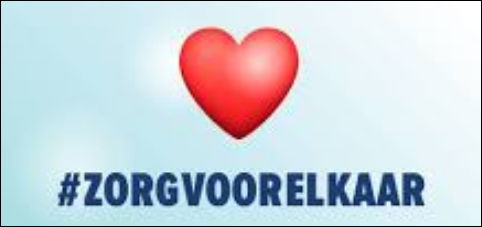 